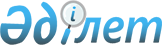 О переименовании Сергеевского района Северо-Казахстанской областиУказ Президента Республики Казахстан от 14 декабря 1999 года № 294     Учитывая ходатайства исполнительных органов и пожелания общественности Северо-Казахстанской области, на основании заключения Государственной ономастической комиссии при Правительстве Республики Казахстан постановляю:     1. Переименовать Сергеевский район Северо-Казахстанской области в район Шал акына.     2. Настоящий Указ вступает в силу со дня подписания.     ПрезидентРеспублики Казахстан     
					© 2012. РГП на ПХВ «Институт законодательства и правовой информации Республики Казахстан» Министерства юстиции Республики Казахстан
				